Chorzów, 31 sierpnia 2021r.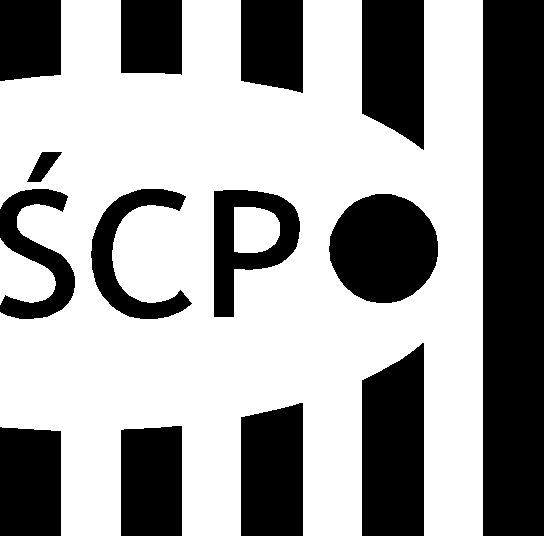 SCP-IV-3.383.49.2021.ZZZapytanie ofertowePrzedmiot zamówienia: Zakup wraz z dostawą płynu do higienicznej dezynfekcji rąk oraz dozowników do płynu dezynfekującego na potrzeby Śląskiego Centrum Przedsiębiorczości. Tryb udzielenia zamówienia: wartość zamówienia nie przekracza kwoty wskazanej w art. 2, ust. 1, pkt 1 ustawy Prawo Zamówień Publicznych z dnia 11 września 2019 r. (tekst jednolity Dz. U. z 2021 r., poz. 1129).Szczegółowy opis przedmiotu zamówienia: Zakup wraz z dostawą:- 50 litrów płynu do higienicznej dezynfekcji rąk na bazie alkoholu (min. 70%),
Zamawiający dopuszcza pojemność opakowań min. 0,5 l – max. 5 l ;- 5 dozowników do płynu dezynfekującego stojących, plastikowych, z atomizerem, o pojemności min. 0,25 l i max. 0,50 l, w kolorze białym, srebrnym, szarym lub czarnym;- 1 dozownika do płynu dezynfekującego bezdotykowego, naściennego, z okapnikiem, o pojemności min. 0,50 l i max. 1,00 l, w kolorze białym, srebrnym, szarym lub czarnym.Zamawiający nie dopuszcza ofert wariantowych.Termin realizacji: w ciągu 14 dni od daty złożenia zamówienia. W ofercie należy uwzględnić wszystkie koszty związane z realizacją zamówienia w tym koszty dostawy do siedziby Zamawiającego (poniedziałek-piątek od 07:30 do 15:00).Kryterium oceny ofert:   cena – waga 100%		Cena oferowana minimalna bruttoCena	=	________________________________ x 100 %		Cena badanej oferty bruttoZa najkorzystniejszą ofertę zamawiający uzna tę z najniższą ceną, a tym samym z największą ilością punktów. Forma płatności: przelew na podstawie prawidłowo wystawionej pod względem formalnym i merytorycznym faktury z 14 dniowym terminem płatności.Zamawiający informuje, że faktura/rachunek zostanie zapłacona metodą split payment zgodnie z Ustawą z dnia 15 grudnia 2017 r. o zmianie ustawy 
o podatku od towarów i usług oraz niektórych innych ustaw (Dz.U. 2018 poz. 62).Wykonawca ma prawo wysyłania ustrukturyzowanej faktury elektronicznej za pośrednictwem platformy zgodnie z ustawą z dnia 9 listopada 2018r. 
o elektronicznym fakturowaniu w zamówieniach publicznych (Dz.U. z 2018r poz. 2191 z późn. zm.).Wykonawca zobowiązuje się, że numer rachunku bankowego podawany na fakturach VAT będzie rachunkiem ujawnionym w wykazie podmiotów prowadzonym przez Szefa Krajowej Administracji Skarbowej (na tzw. „białej liście”). Zamawiający może odmówić zapłaty na rachunek nieujawniony w ww. wykazie podmiotów, a Wykonawca nie będzie uprawniony do dochodzenia odsetek. Wykonawca ponosi odpowiedzialność odszkodowawczą względem Zamawiającego w przypadku: podania na fakturze rachunku bankowego nieujawnionego w ww. wykazie podmiotów i uiszczenia przez Zamawiającego płatności na taki rachunek.Ofertę należy przesłać mailem na adres:zamowienia@scp-slask.pl do 08.09.2021r., do godziny 10.00.Do oferty należy dołączyć pełnomocnictwo/upoważnienie, jeśli ofertę podpisuje osoba, której uprawnienie nie wynika z Rejestru lub wpisu do Centralnej Ewidencji i Informacji o Działalności Gospodarczej.Śląskie Centrum Przedsiębiorczości zastrzega sobie możliwość odstąpienia od wyboru oferty bez podania przyczyny, w szczególności w przypadku braku środków finansowych w budżecie.Projekt jest współfinansowany przez Unię Europejską z Europejskiego Funduszu Społecznego 
w ramach Regionalnego Programu Operacyjnego Województwa Śląskiego na lata 2014-2020.	    Osoba do kontaktu:Zbyszek Zaborowski e-mail : zbyszek.zaborowski@scp-slask.pl tel.: (32) 743-91-80 Informacje podawane w przypadku zbierania danych osobowych od osoby, której dane dotycząZgodnie z art. 13 ust. 1 i 2 rozporządzenia Parlamentu Europejskiego i Rady (UE) 2016/679 z dnia 27 kwietnia 2016 r. w sprawie ochrony osób fizycznych w związku z przetwarzaniem danych osobowych i w sprawie swobodnego przepływu takich danych oraz uchylenia dyrektywy 95/46/WE (ogólne rozporządzenie o ochronie danych) (Dz. Urz. UE L 119 z 04.05.2016, str. 1), dalej „RODO”, informuję, że:Administratorem Pani/Pana danych osobowych jest Śląskie Centrum Przedsiębiorczości, 
z siedzibą przy ul. Katowickiej 47, 41-500Chorzów, adres email: scp@scp-slask.pl, strona internetowa: http://bip.scp-slask.pl/;Została wyznaczona osoba do kontaktu w sprawie przetwarzania danych osobowych, adres email: abi@scp-slask.pl;Pani/Pana dane osobowe będą przetwarzane w następujących celach:   oceny złożonych zapytań ofertowych i wyboru najkorzystniejszego,udzielenie zamówienia/zlecenia i/lub zawarcia umowy,realizacja i rozliczenie zamówienia, archiwizacja dokumentacji.Podstawą prawną przetwarzania danych osobowych jest obowiązek prawny administratora art. 6 ust.1 lit. c RODO oraz zawarta umowa art. 6 ust.1 lit. b RODO (jeżeli dotyczy). Powyższe cele wynikają z ustawy Prawo Zamówień Publicznych oraz aktów wykonawczych do ustawy.Pani/Pana dane osobowe będą ujawniane osobom upoważnionym przez administratora danych osobowych oraz podmiotom upoważnionym na podstawie przepisów prawa. Ponadto w zakresie stanowiącym informację publiczną dane będą ujawniane każdemu zainteresowanemu taką informacją.Pani/Pana dane osobowe będą przechowywane przez okres wynikający z przepisów prawa dot. archiwizacji.Przysługuje Pani/Panu prawo dostępu do treści swoich danych oraz prawo żądania ich sprostowania, usunięcia lub ograniczenia przetwarzania, prawo wniesienia skargi do Prezesa Urzędu Ochrony Danych Osobowych.Podanie przez Panią/Pana danych osobowych jest obowiązkowe a konsekwencją niepodania danych osobowych będzie niemożność udzielenie zamówienia/zlecenia i/lub zawarcia umowy.Pani/Pana dane osobowe nie będą wykorzystywane do zautomatyzowanego podejmowania decyzji ani profilowania, o którym mowa w art. 22 RODO.W załączeniu:1.Formularz ofertowy